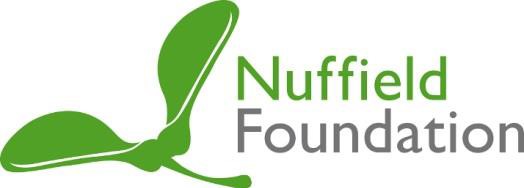 Microscale reactions of positive ions with sodium hydroxide - tableCombine the drops of solutions on this grid.This student worksheet to accompany ‘Microscale reactions of positive ions with sodium hydroxide’. The table is shaded for aluminium, calcium and magnesium to improve visibility.This Practical Chemistry resource was developed by the Nuffield Foundation and the Royal Society of Chemistry.© Nuffield Foundation and the Royal Society of Chemistry                                 Positive ion solutionPositive ion solution and sodium hydroxide solutionIron(II), Fe2+Iron(III), Fe3+Copper(II), Cu2+Aluminium, Al3+Calcium, Ca2+Magnesium, Mg2+Ammonium, NH +4